人物介绍主讲人任永全，第十一届广州杰出青年，南派首席脱口秀主持人，备受广大年青人喜爱。作为一个梦想的践行者，任永全从一个土生土长的广州普通孩子成长为广东主持界的领军人物之一。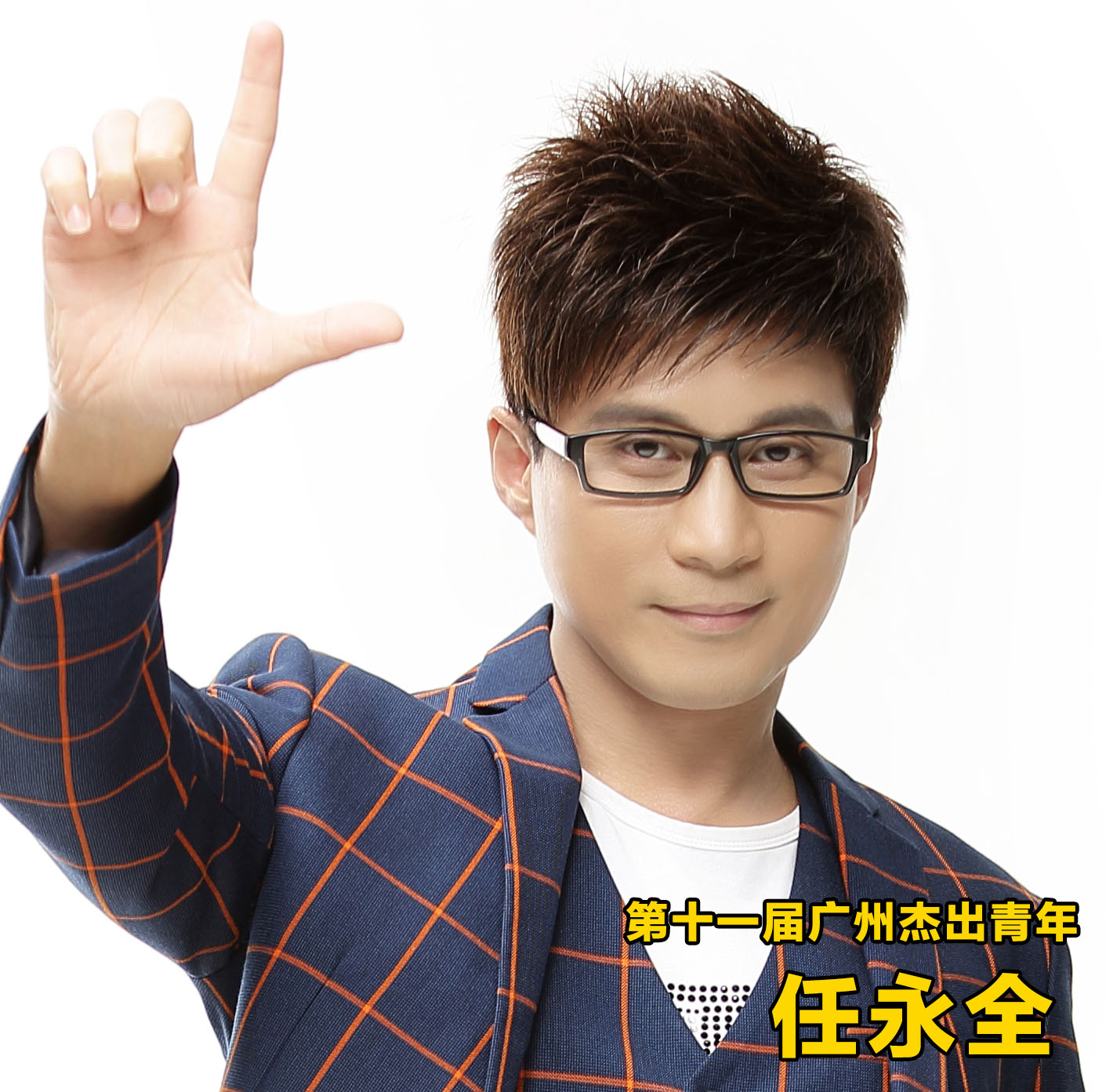 作为南派首席脱口秀名嘴，“任姓演讲”，是任永全独具个人标签的互动演讲方式。特点是互动性强，生动有趣不冷场，睿智幽默妙口生花，活动过程惊喜不断，还有梦想大礼包、互动抽奖等等，彻底突破了传统的演讲方式。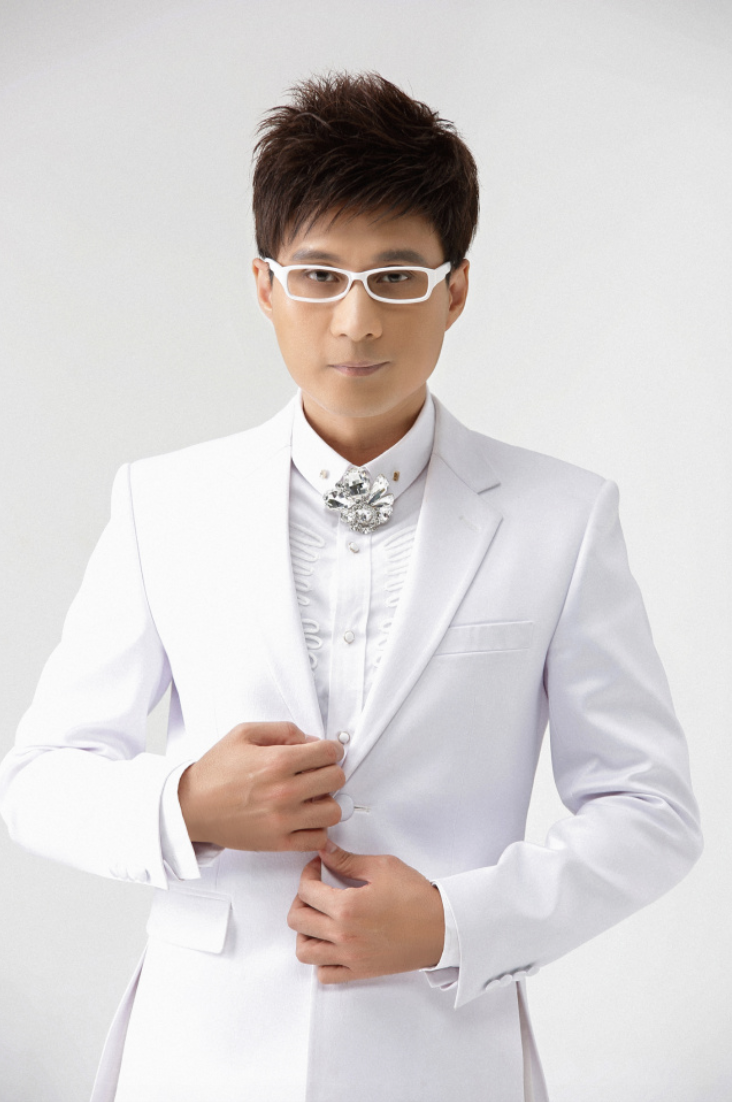 